Об утверждении Порядков и сроков представления, рассмотрения и оценки предложений заинтересованных лиц, граждан и организаций о включении дворовой и общественной территорий в муниципальную программу «Формирование современной городской среды на территории города Завитинска» В целях повышения уровня благоустройства города, создания комфортной и современной городской среды на территории города Завитинска, в соответствии с Постановлением Правительства Российской Федерации от 10.02.2017 № 169 «Об утверждении Правил предоставления и распределения субсидий из федерального бюджета бюджетам субъектов Российской Федерации на поддержку государственных программ субъектов Российской Федерации и муниципальных программ формирования современной городской среды» п о с т а н о в л я ю:Утвердить Порядок и сроки представления, рассмотрения и оценки предложений заинтересованных лиц о включении дворовой территории в муниципальную программу «Формирование современной городской среды на территории города Завитинска» согласно приложению № 1 к настоящему постановлению.Утвердить Порядок и сроки представления, рассмотрения и оценки предложений граждан, организаций о включении общественной территории в муниципальную программу «Формирование современной городской среды на территории города Завитинска» согласно приложению № 2 к настоящему постановлению.3. Настоящее постановление подлежит официальному опубликованию.4. Контроль за исполнением настоящего постановления возложить на заместителя главы администрации Завитинского муниципального округа по муниципальному хозяйству П.В. Ломако.Глава Завитинского муниципального округа                               С.С. ЛиневичИсполнитель:Начальник отдела по проектной деятельностии развитию территорий администрации округа                                                     Н.М. ЗаболотнаяСогласовано:Начальник отдела по правовым и социальным вопросам администрации округа                                                      Л.В. КапустинаЗаместитель главы администрации округа по муниципальному хозяйству                                                  П.В. ЛомакоЗаместитель главы администрации округа по работе с территориями                                                  Е.В. Розенко   Порядок и сроки представления, рассмотрения и оценки предложений заинтересованных лиц о включении дворовой территории в муниципальную программу «Формирование современной городской среды на территории города Завитинска» Настоящий Порядок  разработан в целях установления процедуры представления, рассмотрения и оценки предложений заинтересованных лиц о включении дворовой территории в муниципальную программу «Формирование современной городской среды на территории города Завитинска» и определяет условия и критерии отбора дворовых территорий многоквартирных домов (далее - отбор дворовых территорий МКД) для формирования адресного перечня дворовых территорий на проведение работ по благоустройству дворовых территорий в городе Завитинске (далее - перечень дворовых территорий).В настоящем Порядке используются следующие основные понятия:благоустройство территорий - комплекс предусмотренных правилами благоустройства территорий города мероприятий по содержанию территории, а также по проектированию и размещению объектов благоустройства, направленных на обеспечение и повышение комфортности условий проживания граждан, поддержание и улучшение санитарного и эстетического состояния территории;дворовая территория многоквартирных домов - совокупность территорий, прилегающих к многоквартирным домам, с расположенными на них объектами, предназначенными для обслуживания и эксплуатации таких домов, и элементами благоустройства этих территорий, в том числе местами стоянки автотранспортных средств, тротуарами и автомобильными дорогами, включая автомобильные дороги, образующие проезды к территориям, прилегающим к многоквартирным домам;трудовое участие заинтересованных лиц - трудовое участие собственников помещений многоквартирных домов, собственников иных зданий и сооружений, расположенных в границах дворовой территории, подлежащей благоустройству в выполнении работ, включенных в минимальный перечень работ по благоустройству, не требующих специальной подготовки (субботник, окрашивание элементов благоустройства, высадка растений, создание клумб);стоимость работ по благоустройству дворовой территории - общая стоимость работ по благоустройству дворовой территории, входящих в минимальный перечень таких работ, рассчитываемая базисно- индексным методом на основании территориальных единичных расценок по Амурской области в текущем уровне цен;минимальный перечень работ по благоустройству дворовой территории включает в себя ремонт дворовых проездов, обеспечение освещения дворовых территорий, установку скамеек, урн, организацию водоотвода.мероприятия, необходимые для обеспечения доступности для инвалидов и иных маломобильных групп населения – устройство пандусов на придомовых территориях, оборудование парковочных мест для инвалидов на автостоянках придомовых территорий с учетом реальной необходимости;проектно-сметная документация - проектно-сметная документация на выполнение минимального перечня работ по благоустройству дворовой территории, которая включает в себя схему и порядок производства работ, мероприятия по водоотведению, прочую информацию, необходимую для производства работ;сметная документация - локально-сметный расчет стоимости работ по благоустройству дворовой территории;заинтересованные лица - собственники помещений в многоквартирном доме, собственники зданий и сооружений, расположенных в границах дворовой территории, предлагаемой к включению в программу;представитель(-и), заинтересованных лиц - лицо (-а), уполномоченное (-ые) на представление предложений, согласование проекта благоустройства дворовой территории, а также на участие в контроле, в том числе промежуточном, и приемке работ по благоустройству дворовой территории.3. Извещение о начале приема предложений заинтересованных лиц о включении в программу дворовой территории (далее - предложение) с указанием даты начала и окончания приема предложений подлежит размещению в сети «Интернет на официальном сайте администрации Завитинского муниципального округа» http://www.zavitinsk.info.4. Предложения заинтересованных лиц о включении дворовой территории в муниципальную программу «Формирование современной городской среды на территории города Завитинска» подаются в письменной форме в комиссию по проведению инвентаризации дворовых и общественных территорий, объектов недвижимого имущества (включая объекты незавершенного строительства) и земельных участков, находящихся в собственности (пользовании) юридических лиц и индивидуальных предпринимателей, уровня благоустройства индивидуальных жилых домов и земельных участков, предоставленных для их размещения на территории города Завитинска, утвержденную постановлением главы Завитинского муниципального округа от 27.09.2022 № 835 «О создании комиссии по проведению инвентаризации дворовых и общественных территорий, объектов недвижимого имущества (включая объекты незавершенного строительства) и земельных участков, находящихся в собственности (пользовании) юридических лиц и индивидуальных предпринимателей, уровня благоустройства индивидуальных жилых домов и земельных участков, предоставленных для их размещения на территории города Завитинска» (далее – Комиссия) согласно приложению № 1 к настоящему Порядку.5. Прием предложений осуществляет секретарь Комиссии с понедельника по пятницу с 8.00 до 17.00 (перерыв с 12.00-13.00) по адресу: г. Завитинск, ул. Курсаковская, 53, каб. 23.6. Предложения заинтересованных лиц подлежат обязательной регистрации в администрации Завитинского муниципального округа с указанием порядкового регистрационного номера, даты и времени поступления.7. Отказ в регистрации предложений возможен только в случаях:а) представления неполного пакета документов, предусмотренных настоящим Порядком;б) направления предложения после окончания срока приема предложений.8. Предложения принимаются в течение 60 дней со дня опубликования  извещения о приеме предложений.9. К предложению прилагаются:копия протокола общего собрания собственников помещений многоквартирного дома, содержащего следующую информацию:а) решение о включении дворовой территории в муниципальную программу «Формирование современной городской среды на территории города Завитинска»;б) перечень работ по благоустройству дворовой территории, сформированный исходя из минимального перечня работ по благоустройству;в) решение о принятии трудового участия заинтересованных лиц в реализации мероприятий по благоустройству дворовой территории;г) условие о включении в состав общего имущества в многоквартирном доме оборудования, иных материальных объектов, установленных на дворовой территории в результате реализации мероприятий по ее благоустройству в целях осуществления последующего содержания указанных объектов в соответствии с требованиями законодательства Российской Федерации. Дополнительно к этому решению собственники помещений в многоквартирном доме вправе принять решение о включении в состав общего имущества в многоквартирном доме земельного участка, на котором расположен многоквартирный дом, границы которого не определены на основании данных государственного кадастрового учета на момент принятия данного решения;д) об избранном представителе (-ях), уполномоченном (-ых) на представление предложений, согласование дизайн-проекта благоустройства дворовой территории, а также на участие в контроле, в том числе промежуточном, и приемке работ по благоустройству дворовой территории;2) дизайн – проект с текстовым и визуальным описанием предлагаемых проектов, их концепция и перечень (визуализированный) элементов благоустройства, предлагаемых к размещению на соответствующей территории;3) сметная документация.10. Оценка и отбор предложений осуществляется Комиссией.11. Комиссия проводит отбор представленных предложений в срок не более трех рабочих дней с даты окончания срока подачи предложений, посредством оценки по балльной системе, исходя из критериев оценки предложений, указанных в приложении № 2 к настоящему Порядку.Использование иных критериев оценки предложений не допускается.12. Комиссия привлекает к участию представителей заинтересованных лиц для обсуждения проекта благоустройства дворовой территории.13. Меньший порядковый номер присваивается предложению, набравшему большее количество баллов.В случае, если два и более предложения набирают одинаковое количество баллов, очередность определяется по дате и времени подачи предложения.14. По результатам отбора Комиссией составляется протокол рассмотрения и оценки предложений на участие в отборе, в котором в обязательном порядке отражаются предложения всех участников с указанием набранных ими баллов и порядковых номеров, присвоенных по количеству набранных баллов.15. В результате оценки представленных предложений осуществляется формирование адресного перечня дворовых территорий многоквартирных домов.16. Протокол Комиссии подлежит размещению в сети «Интернет» на официальном сайте администрации Завитинского муниципального округа http://www.zavitinsk.info в срок не более 5 рабочих дней со дня его подписания.17. Предложения по результатам работы Комиссии включаются в адресный перечень проекта муниципальной программы «Формирование современной городской среды на территории города Завитинска».  ПРЕДЛОЖЕНИЕ о включении дворовой территории в муниципальную программу «Формирование современной городской среды на территории города Завитинска» Дата	В комиссию по проведению инвентаризации дворовых и общественных территорий на территории г. Завитинска, адрес: г. Завитинск, ул. Курсаковская, 53от                                                                                                                   _          		(наименование организации или Ф.И.О. представителя)			Адрес дворовой территории                                                                                     		ИНН, ОГРН, КПП (для юридического лица) _________________________________Паспортные данные (для физического лица) ___________________________Номер контактного телефона (факса) _________________________________ Дата и № протокола общего собрания собственников помещений в многоквартирном доме ____________________________________________Предлагаем включить дворовую территорию в муниципальную программу «Формирование современной городской среды на территории города Завитинска» К настоящему предложению прилагаются документы на ____ л.:1.2.3.Даю согласие на обработку моих персональных данных в целях рассмотрения предложений о включении дворовой территории в муниципальную программу «Формирование современной городской среды на территории города Завитинска» в соответствии с действующим законодательством.Персональные данные, в отношении которых дается настоящее согласие, включают данные, указанные в настоящих предложениях. Действия с персональными данными включают в себя: обработку (сбор, систематизацию, накопление, хранение, уточнение, обновление, изменение), использование, распространение, обеспечение, блокирование, уничтожение. Обработка персональных данных: автоматизация с использованием средств вычислительной техники, без использования средств автоматизации. Согласие действует с момента подачи данных предложений о включении дворовой территории в муниципальную программу «Формирование современной городской среды на территории города Завитинска на 2018-2024 годы» до моего письменного отзыва данного согласияПримечание:1 Минимальный перечень работ по благоустройству дворовой территории:Например: ремонт дворовых проездов, обеспечение освещения дворовых территорий, установка скамеек, урн, устройство водоотвода.2 Мероприятия, необходимые для обеспечения доступности для инвалидов и иных маломобильных групп населенияНапример: устройство пандусов на придомовых территориях; оборудование парковочных мест для инвалидов на автостоянках придомовых территорий с учетом реальной необходимости.______________________________________________________________________________________________________________________   ____________           (подпись, фамилия, имя, отчество подписавшего предложение, должность)Критерии оценки предложений дворовых территорий для формирования адресного перечня дворовых территорий для включения в муниципальную программу «Формирование современной городской среды на территории города Завитинска» Порядоки сроки представления, рассмотрения и оценки предложений граждан, организаций о включении общественной территории в муниципальную программу «Формирование современной городской среды на территории города Завитинска» 1. Настоящий Порядок разработан в целях установления процедуры представления, рассмотрения и оценки предложений граждан, организаций о включении в муниципальную программу «Формирование современной городской среды на территории города Завитинска» общественной территории.В настоящем Порядке применяются следующие понятия:общественная территория - общественные пространства города, которые включают в себя пешеходные коммуникации, пешеходные зоны, участки активно посещаемой общественной застройки, участки озеленения, расположенные в составе города, общегородского и локального значения;проект - проект благоустройства общественной территории, содержащий текстовое и визуальное описание предлагаемых к выполнению работ и мероприятий, в том числе по обеспечению доступности общественной территории для инвалидов и других маломобильных групп населения, перечень (в том числе в виде соответствующих визуальных изображений) элементов благоустройства (скамьи, урны, ограждения).2. Извещение о начале приема предложений граждан, организаций о включении в программу общественной территории (далее - предложение) с указанием даты начала и окончания приема предложений подлежит размещению в сети «Интернет» на официальном сайте администрации Завитинского муниципального округа http://www.zavitinsk.info. Прием предложений осуществляет секретарь комиссии по проведению инвентаризации дворовых и общественных территорий на территории г.Завитинска с понедельника по пятницу с 8.00 до 17.00 (перерыв с 12.00 – 13.00) по адресу: г. Завитинск, ул. Курсаковская, 53, каб. 23.3. Подавать предложения вправе граждане, проживающие на территории города Завитинска, достигшие возраста 18 лет, и организации, зарегистрированные на территории города Завитинска.4. Предложения подаются в письменной форме в комиссию по проведению инвентаризации дворовых и общественных территорий, объектов недвижимого имущества (включая объекты незавершенного строительства) и земельных участков, находящихся в собственности (пользовании) юридических лиц и индивидуальных предпринимателей, уровня благоустройства индивидуальных жилых домов и земельных участков, предоставленных для их размещения на территории города Завитинска, утвержденную постановлением главы Завитинского муниципального округа от 27.09.2022 № 835 «О создании комиссии по проведению инвентаризации дворовых и общественных территорий, объектов недвижимого имущества (включая объекты незавершенного строительства) и земельных участков, находящихся в собственности (пользовании) юридических лиц и индивидуальных предпринимателей, уровня благоустройства индивидуальных жилых домов и земельных участков, предоставленных для их размещения на территории города Завитинска» (далее – Комиссия)  согласно приложению № 1 к настоящему Порядку.5. Предложения принимаются в течение 60 дней со дня опубликования извещения о приеме предложений.К предложению прилагается дизайн - проект благоустройства общественной территории.6. Предложения подлежат обязательной регистрации в администрации Завитинского муниципального округа с указанием порядкового регистрационного номера, даты поступления.7. Отказ в регистрации предложений возможен только в случаях:а) представления неполного пакета документов, предусмотренных настоящим Порядком;б) направления предложения после окончания срока приема предложений.Обобщение и оценка предложений осуществляется Комиссией.Комиссия проводит отбор представленных предложений посредством оценки по балльной системе, исходя из критериев оценки, в срок не более пяти рабочих дней с даты окончания срока подачи предложений.Критерии оценки Предложений указаны в приложении № 2 к настоящему Порядку.Использование иных критериев оценки предложений не допускается.Меньший порядковый номер присваивается предложению, набравшему большее количество баллов.В случае если два и более предложения набирают одинаковое количество баллов, очередность определяется по дате и времени подачи предложения.По результатам отбора Комиссией составляется протокол рассмотрения и оценки предложений, в котором в обязательном порядке отражаются предложения всех участников с указанием набранных ими баллов и порядковых номеров, присвоенных по количеству набранных баллов.13. Протокол Комиссии подлежит размещению в сети «Интернет» на официальном сайте администрации Завитинского муниципального округа http://www.zavitinsk.info в срок не позднее 5 рабочих дней с даты его подписания.14. Предложения по результатам работы Комиссии включаются в проект муниципальной программы «Формирование современной городской среды на территории города Завитинска».  ПРЕДЛОЖЕНИЕо включении общественной территории в муниципальную программу «Формирование современной городской среды на территории города Завитинска» от                                                                                                           _____         		(наименование организации или Ф.И.О. физ. лица)ИНН, ОГРН, КПП (для юридического лица) _________________________________Паспортные данные (для физического лица) ___________________________Номер контактного телефона (факса)__________________________________ К настоящему предложению прилагаются документы на_____л.:1.2.3.Даю согласие на обработку моих персональных данных в целях рассмотрения предложений о включении общественной территории в муниципальную программу «Формирование современной городской среды на территории города Завитинска» в соответствии с действующим законодательством.Персональные данные, в отношении которых дается настоящее согласие, включают данные, указанные в настоящих предложениях. Действия с персональными данными включают в себя: обработку (сбор, систематизацию, накопление, хранение, уточнение, обновление, изменение), использование, распространение, обеспечение, блокирование, уничтожение. Обработка персональных данных: автоматизация с использованием средств вычислительной техники, без использования средств автоматизации. Согласие действует с момента подачи данных предложений о включении общественной территории в муниципальную программу «Формирование современной городской среды на территории города Завитинска» до моего письменного отзыва данного согласия.                                                                                           _____         	 (личная подпись)                                                      (дата)Критерии оценки предложений общественной территории для включения в муниципальную программу «Формирование современной городской среды на территории города Завитинска» 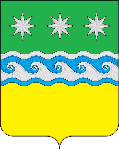 АДМИНИСТРАЦИЯЗАВИТИНСКОГО МУНИЦИПАЛЬНОГО ОКРУГАГЛАВА ЗАВИТИНСКОГО МУНИЦИПАЛЬНОГО ОКРУГАП О С Т А Н О В Л Е Н И Еот _____________                          	                        				           № _____г. ЗавитинскПриложение № 1                                                                                       УТВЕРЖДЕНОпостановлением главы   Завитинского муниципального   округаот ____________ № ______Приложение № 1 к Порядку и срокам представления, рассмотрения и оценки предложений заинтересованных лиц о включении дворовой территории в муниципальную программу «Формирование современной городской среды на территории города Завитинска» Минимальный перечень работ по благоустройству дворовой территории1Мероприятия, необходимые для обеспечения доступности для инвалидов и иных маломобильных групп населения2Приложение № 2 к Порядку и срокам представления, рассмотрения и оценки предложений заинтересованных лиц о включении дворовой территории в муниципальную программу «Формирование современной городской среды на территории города Завитинска» № п/пКритерии отбораКоличество баллов1.Срок эксплуатации многоквартирного дома:- более 30 лет15- от 10 до 30 лет10- менее 10 лет5 2.Срок проведения последнего ремонта дворовой территории:- более 30 лет- от 10 до 30 лет- менее 10 лет151053.Проектно-сметная документация на проведение ремонта дворовой территории многоквартирного дома- проектно-сметная документация без устройства ливневой канализации5- проектно-сметная документация с устройством ливневой канализации104.Проведение работ по благоустройству дворовой территории в соответствии с требованиями обеспечения доступности для маломобильных групп населения-наличие мероприятий по обеспечению доступности для маломобильных групп населения5-отсутствие мероприятий по обеспечению доступности для маломобильных групп населения05.Комплексный подход при проведении работ по благоустройству дворовой территориипроектно-сметная документация разработана на один дом5- проектно-сметная документация разработана на два дома10-проектно-сметная документация, разработанная на три и более домов156.Уровень суммарной задолженности за жилищно-коммунальные услуги:- до 500,0 тыс.руб.30- от 500,0 до 2000,0 тыс.руб.15- свыше 2000,0 тыс.руб.0Приложение № 2                                                                                      УТВЕРЖДЕНОпостановлением главы Завитинского муниципального   округаот ____________ № ______Приложение № 1 к Порядку и срокам представления, рассмотренияи оценки предложений граждан, организаций о включении общественной территории в муниципальную программу «Формирование современной городской среды на территории города Завитинска» № п/пАдресный ориентирПредложение по благоустройствуОбоснование1234Приложение № 2к Порядку и срокам представления, рассмотренияи оценки предложений граждан, организаций о включении общественной территории в муниципальную программу «Формирование современной городской среды на территории города Завитинска» № п/пКритерии оценкиБалльная оценка, балл1Отсутствие проведения работ по благоустройству в рамках государственных и муниципальных программ за последние 5 лет на предлагаемой общественной территории202Количество населения, постоянно пользующееся общественной территориейКоличество населения, постоянно пользующееся общественной территорией2.1до 500 человек52.2от 500 до 1000 человек102.3от 1000 до 3000 человек153Продолжительность эксплуатации общественной территорииПродолжительность эксплуатации общественной территории3.1до 10 лет (включительно)103.2от 10 до 20 лет (включительно)203.3от 20 до 30 лет (включительно)303.4от 30 до 40 лет (включительно)403.5более 40 лет50